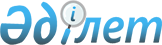 О внесении изменения в решение Жаркаинского районного маслихата от 11 декабря 2020 года № 6С-64/2 "Об определении размера и порядка оказания жилищной помощи в Жаркаинском районе"Решение Жаркаинского районного маслихата Акмолинской области от 13 декабря 2023 года № 8С-18/2. Зарегистрировано Департаментом юстиции Акмолинской области 15 декабря 2023 года № 8670-03
      Жаркаинский районный маслихат РЕШИЛ:
      1. Внести в решение Жаркаинского районного маслихата "Об определении размера и порядка оказания жилищной помощи в Жаркаинском районе" от 11 декабря 2020 года № 6С-64/2 (зарегистрировано в Реестре государственной регистрации нормативных правовых актов под № 8278) следующее изменение:
      в приложении к указанному решению:
      пункт 8 изложить в новой редакции:
      "8. Компенсация услуг связи в части увеличения абонентской платы за телефон, подключенный к сети телекоммуникаций производится в соответствии с приказом Министра цифрового развития, инноваций и аэрокосмической промышленности Республики Казахстан от 28 июля 2023 года № 295/НҚ "Об определении размера и утверждении Правил компенсации повышения тарифов абонентской платы за оказание услуг телекоммуникаций социально защищаемым гражданам" (зарегистрирован в Реестре государственной регистрации нормативных правовых актов под № 33200).".
      2. Настоящее решение вводится в действие по истечении десяти календарных дней после дня его первого официального опубликования.
					© 2012. РГП на ПХВ «Институт законодательства и правовой информации Республики Казахстан» Министерства юстиции Республики Казахстан
				
      Исполняющий обязанности председателя

      Жаркаинского районного маслихата 

Ч.Канафин
